总体结果6年级英语语言艺术测试结果体现学生在多大程度上掌握了与11个基本要素相关的55项技能。2023年春季学期，[学生姓名]已掌握这55项技能中的__项。总体而言，[学生姓名]对英语语言艺术的掌握程度在四个成绩类别中属于_____：________。[学生姓名]已经掌握和尚未掌握的具体技能参见[学生姓名]学习概况。初学水平	接近目标达到目标	高级水平领域条形图按领域概括已掌握技能所占的百分比。由于每个标准有不同层次的内容，因此，并非所有学生都参加了所有技能测试。ELA.C1.1: 确定文本的关键要素__%掌握了5项技能中的_项ELA.C1.2：构建对文本的理解	__%掌握了30项技能中的_项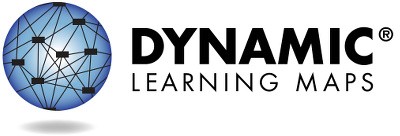 第1页，共2页如想了解更多信息（包括资源），请访问https://dynamiclearningmaps.org/states。版权所有©堪萨斯大学。保留一切权利。仅用于教育目的。未经许可，不得用于商业或其他目的。“动态学习地图”是堪萨斯大学的商标。学业概况（续）ELA.C1.3：融汇文本中的思想和信息__%掌握了5项技能中的_项ELA.C2.1：利用写作来沟通	__%掌握了15项技能中的_项+未评估本领域的任何要素。如想更多了解[学生姓名]在这些领域内每个基本要素方面的表现，请查看学习概况。如想了解更多信息（包括资源），请访问https://dynamiclearningmaps.org/states。	第2页，共2页学生在6年级英语语言艺术基本要素方面的表现总结如下。这些信息基于[学生姓名]在2023年春季学期参加的所有“动态学习地图”
(DLM)测试。对[学生姓名]评估了6年级11个基本要素中的__个、4个领域中的__个。评估中体现出来的知识掌握程度意味着已掌握基本要素中先前学习过的所有知识。本表格描述了您的孩子在评估中表现出的技能，以及这些技能与年级期望值的对比情况。今年掌握的程度没有证据表明对该基本要素的掌握情况未针对基本要素进行测试第1页，共3页本报告旨在为教学规划过程提供证据。结果仅基于年终春季学期评估的答题情况。因为您的孩子在不同环境中可能会展示出不同的知识和技能程度，所以这里显示的评估成绩可能不完全代表您孩子的知识和技能。如想了解更多信息（包括资源），请访问https://dynamiclearningmaps.org/states。版权所有©堪萨斯大学。保留一切权利。仅用于教育目的。未经许可，不得用于商业或其他目的。“动态学习地图”是堪萨斯大学的商标。今年掌握的程度没有证据表明对该基本要素的掌握情况未针对基本要素进行测试第2页，共3页如想了解更多信息（包括资源），请访问https://dynamiclearningmaps.org/states。今年掌握的程度没有证据表明对该基本要素的掌握情况未针对基本要素进行测试第3页，共3页如想了解更多信息（包括资源），请访问https://dynamiclearningmaps.org/states。估算出来的掌握程度估算出来的掌握程度估算出来的掌握程度估算出来的掌握程度估算出来的掌握程度估算出来的掌握程度估算出来的掌握程度领域基本要素1234（目标）5ELA.C1.1ELA.EE.RI.6.5理解行为动词识别信息性文本中的具体细节理解文本的结构性目的认识到标题体现了文本结构确定事实、步骤或事件如何契合了文本结构ELA.C1.2ELA.EE.RL.6.2将图片描述与真实物体相匹配识别熟悉故事中的具体细节识别主旨识别故事中与主题相关的细节识别故事中与主题相关的事件ELA.C1.2ELA.EE.RL.6.4识别描述性特征和词汇识别含义相反的单词利用上下文线索来建构词义将文字推敲与文本意义联系起来使用语义线索来识别词义ELA.C1.2ELA.EE.RI.6.1区分文字和图片识别熟悉文本的插图识别信息性文本中的明确细节理解显性和隐性信息识别显性信息和所需的隐性联想估算出来的掌握程度估算出来的掌握程度估算出来的掌握程度估算出来的掌握程度估算出来的掌握程度估算出来的掌握程度估算出来的掌握程度领域基本要素1234（目标）5ELA.C1.2ELA.EE.RI.6.6通过描述性属性词识别熟悉的物体识别信息性文本中的具体细节识别具体细节之间的关系识别揭示作者观点的单词或短语识别作者观点和撰文的原因ELA.C1.2ELA.EE.RI.6.8确定相似或不同之处识别与文本主题有关的细节识别支撑主张的细节区分有证据和无证据的主张识别支撑某主张的要点ELA.C1.2ELA.EE.L.6.5.b使用类别知识得出结论识别具有相反含义的词语识别含义相反的词语理解词语之间的关系（如同义词和反义词）识别词语的同义词和反义词ELA.C1.3ELA.EE.RL.6.3理解行为词识别人物行为将角色感觉与行为联系起来识别角色对挑战的反应识别角色的行为及其相关后果ELA.C2.1ELA.EE.L.6.2.b识别自己姓名中的第一个字母使用字母组成单词运用熟悉的单词规律拼写新单词按语音拼写单词拼写词尾发生了变化的单词ELA.C2.1ELA.EE.W.6.2.a表明两个物体之间的选择展现对wh-问题的理解程度使用感知信息就某主题写作介绍并写出关于主题的信息采取清晰的组织结构来介绍某个主题并撰文估算出来的掌握程度估算出来的掌握程度估算出来的掌握程度估算出来的掌握程度估算出来的掌握程度估算出来的掌握程度估算出来的掌握程度领域基本要素1234（目标）5ELA.C2.1ELA.EE.W.6.2.b识别描述性词语识别个人照片或物品的细节选择某主题，撰写至少包含一项事实的信息提供与主题相关的事实和细节针对某个主题写出一个或多个事实或细节